ПОЛОЖЕНИЕо проведении Всероссийской научной конференции«Биологические и географические аспекты экологии человека»1. Общие положения1.1. Всероссийская молодёжная научная конференция «Биологические и географические аспекты экологии человека» (далее – Конференция) проводится ФГБОУ ВО «СГУ им. Питирима Сорокина» в соответствие с данным Положением.1.2. Статус конференции – всероссийская.2. Цели и задачи Конференции2.1. Цель конференции – развитие научной активности студентов, аспирантов и молодых ученых. 2.2. Задачи конференции:интеллектуальное и научное развитие молодых ученых; привлечение молодых исследователей к научной деятельности, стимулирование их к самостоятельной исследовательской активности;повышение профессионального уровня молодых ученых.3. Порядок организации и проведения конференции3.1. Конференция проводится в ФГБОУ ВО «СГУ им. Питирима Сорокина». Срок проведения: 16-17 ноября 2023 года.3.2. Конференция проводится организационным комитетом.3.3. Рабочий язык конференции – русский.3.4. Сроки подачи работ для включения в программу конференции, порядок и формат представления работ определяются оргкомитетом конференции.3.5. Объявление о проведении конференции и иная информация, связанная с её организацией, осуществляется оргкомитетом конференции путём размещения информации на информационных стендах ФГБОУ ВО «СГУ им. Питирима Сорокина», на сайте ФГБОУ ВО «СГУ им. Питирима Сорокина», а также путём тематической рассылки в другие организации высшего образования.3.6. Работа конференции осуществляется по профильным секциям. Количество секций определяется оргкомитетом конференции. Программа конференции включает пленарные, секционные заседания и иные формы работы. Работа по секциям проводится в аудиториях, указанных в программе конференции.4. Подведение итогов конференции 4.1. Всем участникам конференции выдается электронный сертификат участника, который высылается на указанный в заявке e-mail.5. Условия участия в конференции 5.1. Участие в конференции могут принять аспиранты, магистранты, студенты, преподаватели, научные сотрудники учебных и научных организаций.5.2. Для участия в конференции необходимо до 15 ноября 2023 года направить заявку в электронной форме в адрес conf.ien@syktsu.ru , в которой будут содержаться следующие данные:Фамилия И.О. участника;Год рождения;Организация; Должность / Студент / Аспирант / Магистрант;Степень (при наличии);Телефон; Е-mail;Страна, город;Соавторы (при наличии): Ф.И.О. (полностью), организация, должность.Cтудентам и аспирантам необходимо указать данные научного руководителя: Фамилия И.О., научная степень, научное звание, место работы, должность (даже если он указан в соавторах);название доклада;планируется ли предоставление материалов для публикации (да/нет);направление в работе конференции;форма участия (очная / дистанционная / заочная); необходимость технического оборудования (указать какое).5.3. Участник в Регистрационной форме (приложение 1) на участие в Конференции в письменной форме дает свое согласие на обработку и использование своих персональных данных (далее – ПДн) (приложение 2) в соответствии со следующими условиями: 5.3.1. следующие ПДн являются разрешенными для распространения: фамилия, имя, отчество, место учебы, фотографий/видеосъемки. 5.3.2. обработка персональных данных может производиться как с использованием средств автоматизации, так и без использования. 5.3.3. обработка персональных данных, на которую дается согласие, включает в себя следующие действия: сбор, систематизацию, накопление, хранение, уточнение (обновление, изменение), использование, предоставление, обезличивание, блокирование, уничтожение. 5.3.4. Цель обработки и обнародования ПДн: проведение Всероссийской научной конференции «Биологические и географические аспекты экологии человека», размещение информации в сборнике работ на сайте СГУ им. Питирима Сорокина, его освещение в СМИ и размещение информации на сайте СГУ им. Питирима Сорокина, в социальной сети «ВКонтакте».5.3.5. Основанием для обработки ПДн является: Положение о Всероссийской научной конференции «Биологические и географические аспекты экологии человека» и приказ о Всероссийской научной конференции «Биологические и географические аспекты экологии человека».5.3.6. Согласие может быть отозвано путем направления в адрес СГУ им. Питирима Сорокина письменного запроса. 5.3.7. Обработка персональных данных, обнародование и использование может осуществляться на бумажных и магнитных носителях, в электронной форме. Участник дает свое согласие СГУ им. Питирима Сорокина на распространение переданных персональных данных, обнародование и дальнейшее их использование любыми способами, в том числе путем передачи третьим лицам, но исключительно в рамках указанной выше цели обработки. 5.4. Участник должен указать форму участия (очная, заочная, дистанционная). 5.5. Участники конференции могут прислать материалы доклада для публикации в сборнике на адрес Оргкомитета conf.ien@syktsu.ru (срок приема материалов до 15 ноября 2023 г.). Выход сборника планируется после проведения конференции в течение 2023 года в электронной форме.5.6. Оргкомитет оставляет за собой право отказа печати в сборнике материалов, если представленные материалы не соответствуют тематике конференции, требованиям к оформлению, отклоняются членами редколлегии. 5.7. Оплату проезда, проживания и питания берут на себя участники или направляющая сторона.6. Требования к материалам 6.1. Требования к содержанию доклада: актуальность выбранной темы и проведенного исследования;  использование в докладе результатов собственных исследований;  практическая значимость работы;  обоснованность выводов. 6.2. Требования к оформлению статьи:Объём материалов от 11 до 18 тыс. знаков с пробелами (от 3 до 6 страниц). Текст должен быть набран в текстовом редакторе и сохранён с расширением .doc или .docx по имени первого автора. Формат А4, ориентация книжная, левое поле 3 см, остальные – по 2 см. Шрифт Times New Roman, 12 кегль, межстрочный интервал полуторный, абзацный отступ 1,25 см, выравнивание текста по ширине, автоматические переносы должны быть разрешены. Иллюстративный материал (таблицы, рисунки) нежелателен. При наличии иллюстраций и таблиц ссылки на них в тексте обязательны, а сами иллюстрации и таблицы размещаются непосредственно после ссылки на них в тексте. Ссылки на литературу по тексту приводить в квадратных скобках, например [1] или [1, 3, 4]. Список цитируемых источников формируется по алфавиту и нумеруется, сначала приводятся русскоязычные издания, затем иностранные источники. Источники оформляются в соответствии с ГОСТ Р 7.0.5-2008.8. Студенты, магистранты и аспиранты согласовывают текст с научным руководителем.9. Редакционная коллегия сборника имеет право отклонить материалы: Превышающие установленный предел. Выходящие за рамки тематики конференции. С обилием синтаксических и орфографических ошибок. Оформленные без учета требований редколлегии. Реферативные сочинения, не имеющие научной значимости.10. Все данные по оформлению материалов, сроках проведения, предварительная программа, уточнения и прочее будут отражены в информационных письмах конференции.7. Контакты ОргкомитетаПлюснин Сергей Николаевич, и.о. директора Института естественных наук ФГБОУ ВО «СГУ им. Питирима Сорокина», телефон: 89121219730. Контактный 
e-mail: conf.ien@syktsu.ru.Информационные письма, положение о конференции, а также оперативные новости от организаторов можно найти в группе конференции в социальной сети «Вконтакте» https://vk.com/ien_sgu; https://vk.com/ien_sgu_nauka.Приложение 1 к Положению о проведенииВсероссийской научной конференции«Биологические и географические аспекты экологии человека»Форма заявкиРегистрационная формаПриложение 2 к Положению о проведенииВсероссийской научной конференции«Биологические и географические аспекты экологии человека»СОГЛАСИЕ НА ОБРАБОТКУ ПЕРСОНАЛЬНЫХ ДАННЫХ№________                                                                                         «____» ___________ 20___ г.Я, ________________________________________________________________, паспорт: серия______№ _________, выдан ________________________________, проживающий(-ая) по адресу:___________________________________________ в дальнейшем – Субъект, разрешаю Федеральному государственному бюджетному образовательному учреждению высшего образования «Сыктывкарский государственный университет имени Питирима Сорокина» (далее – ФГБОУ ВО «СГУ им. Питирима Сорокина»), юридический адрес: Республика Коми, г. Сыктывкар, Октябрьский проспект, 55, обработку персональных данных Субъекта, указанных в пункте 5, на следующих условиях:Субъект дает согласие на обработку Университетом своих персональных данных, то есть совершение в том числе следующих действий: сбор, систематизацию, накопление, хранение, уточнение (обновление, изменение), использование, распространение (в том числе передачу), обезличивание, блокирование, уничтожение персональных данных (общее описание вышеуказанных способов обработки данных приведено в Федеральном законе от 27.07.2006  №152 ‒ ФЗ «О персональных данных»), а также право на передачу такой информации третьим лицам, если это необходимо для Всероссийской научной конференции «Биологические и географические аспекты экологии человека» (далее-Конференция), в случаях, установленных нормативными правовыми актами Российской Федерации.Университет обязуется использовать данные Субъекта для проведения Конференции в соответствии с действующим законодательством Российской Федерации. Перечень персональных данных, передаваемых Университету на обработку: ФИО участника, должность, место работы, ученая степень, звание (при наличии), контактный e-mail, контактный телефон.Субъект дает согласие на включение в общедоступные источники персональных данных для проведения Конференции, следующих персональных данных: ФИО участника, должность, место работы, ученая степень, звание (при наличии). На официальном сайте, информационных стендах Университета могут быть размещены фотографии в целях, указанных в настоящем согласии.Субъект по письменному запросу имеет право на получение информации, касающейся обработки его персональных данных.Цель обработки персональных данных Субъекта: идентификация Субъекта для регистрации как Субъекта Конференции; осуществление информационных рассылок на адрес электронной почты Субъекта; создание списка Субъектов в электронной форме, публикация в коллективной монографии, выполнение требований законодательных актов, нормативных документов.Настоящее согласие предоставляется на осуществление любых действий в отношении персональных данных, которые необходимы для достижения указанных выше целей, включая: сбор, систематизацию, накопление, хранение, уточнение (обновление, изменение), использование, предоставление, обезличивание, блокирование, уничтожение.Основанием для обработки персональных данных Субъекта является: нахождение Университета в Реестре операторов персональных данных, Положение о проведении Всероссийской научной конференции «Биологические и географические аспекты экологии человека», настоящее Согласие. Университет осуществляет действия (операции) с использованием средств автоматизации или без использования таких средств с персональными данными Субъекта, включая сбор, запись, систематизацию, накопление, хранение, уточнение (обновление, изменение), извлечение, использование, предоставление, доступ, блокирование, удаление, уничтожение. Настоящее Согласие действует с момента подписания Субъектом Согласия и до момента завершения Конференции, включая печатание и рассылку материалов Конференции Субъекту. Обработка персональных данных, не включенных в общедоступные источники, прекращается по истечении 7 рабочих дней с даты завершения Конференции, и данные удаляются (уничтожаются) из информационных систем Университета после указанного срока (кроме сведений, хранение которых обусловлено требованиями законодательства Российской Федерации).Согласие на обработку персональных данных может быть отозвано Субъектом путем подачи письменного заявления в Университет лично Субъектом, либо отправлением заказного письма с уведомлением о вручении по адресу, указанному в начале данного Согласия. В случае отзыва Субъектом Согласия на обработку персональных данных Университет прекращает обработку персональных данных Субъекта и уничтожает персональные данные в срок, не превышающий семи рабочих дней с даты поступления указанного отзыва.«___» _______________ 20 ___ г.       _______                      _____________________                                                      (ФИО) 		                         (подпись)  Согласие на обработку персональных данных, разрешенных субъектом персональных данных для распространенияЯ, _____________________________________________________________________(фамилия, имя, отчество субъекта персональных данных)контактная информация: тел. ______________________________________________адрес электронной почты: _________________________________________________почтовый адрес: _________________________________________________________даю согласие СГУ им. Питирима Сорокина, находящемуся по адресу: Октябрьский пр-т, дом 55 г. Сыктывкар, Республика Коми, Северо-Западный федеральный округ, 167001, ИНН 1101483236, ОГРН 1021100507230 на размещение моих персональных данных на сайте СГУ им. Питирима Сорокина http://syktsu.ru/ посредством которых будет осуществляться предоставление доступа неограниченному кругу лиц и иные действия с персональными данными субъекта персональных данных.Цель обработки персональных данных исполнение Федерального закона от 27.07.2006 № 152  ФЗ «О персональных данных», Федерального закона от 27.07.2006 № 149  ФЗ «Об информации, информационных технологиях и защите информации», Федерального закона от 29.12.2012 № 273  ФЗ «Об образовании в Российской Федерации»;Категории и перечень персональных данных, на обработку которых дается согласие субъекта персональных данных: фамилия, имя, отчество, должность, место работы, ученая степень, звание (при наличии).Категории и перечень персональных данных, для обработки которых устанавливаю условия и запреты, а также перечень устанавливаемых условий и запретов_________________________________________________________________________________________________________________________________________________________________(заполняется по желанию субъекта персональных данных)Условия, при которых полученные персональные данные могут передаваться оператором, осуществляющим обработку персональных данных, только по его внутренней сети, обеспечивающей доступ к информации лишь для строго определенных сотрудников, либо с использованием информационно-телекоммуникационных сетей, либо без передачи полученных персональных данных_______________________________________________________________________________________________________________________________________________________________________________________________________________ (заполняется по желанию субъекта персональных данных)Данное разрешение действует на всё время проведения Всероссийской научной конференции«Биологические и географические аспекты экологии человека» и может быть прекращено в любое время по моему письменному заявлению.«___» _____________ 20___ г.   ______________                        __________________                                              (подпись субъекта персональных данных)                                     (И.О. Фамилия)Приложение 2 к приказу СГУ им. Питирима Сорокинаот ______________№___________Организационный комитетВсероссийской научной конференции«Биологические и географические аспекты экологии человека»Новикова Н.Н., доктор педагог. наук, доцент, проректор по научной и инновационной деятельности СГУ им. Питирима Сорокина - председатель. Члены оргкомитета:Акулова Л.И, канд. биол. наук, заведующий кафедрой естественнонаучного образования Института естественных наук СГУ им. Питирима Сорокина, Бобров Ю.А., канд. биол. наук, заведующий кафедрой экологии и геологии Института естественных наук СГУ им. Питирима Сорокина, Газизова Ольга Александровна, канд. биол. наук, доцент кафедры биологии, заместитель директора Института естественных наук СГУ им. Питирима Сорокина.Голикова Е.А., канд. биол. наук, заведующий кафедрой биологии Института естественных наук СГУ им. Питирима Сорокина,Денисова И.В., канд. геогр. наук, доцент кафедры экологии и геологии Института естественных наук СГУ им. Питирима Сорокина,Журавлёв Н.Д., младший научный сотрудник Центра активного долголетия Института естественных наук СГУ им. Питирима Сорокина,Мазур В.В., канд. геогр. наук, начальник отдела планирования и организации научно-исследовательской деятельности СГУ им. Питирима Сорокина,Ожегов В.А., обучающийся 4 курса по направлению бакалавриата «Экология и природопользование», председатель СНО Института естественных наук СГУ им. Питирима Сорокина,Плюснин С.Н., канд. биол. наук, и.о. директора Института естественных наук СГУ им. Питирима Сорокина, доцент кафедры экологии и геологии.Шабалина Ю.Н., канд. биол. наук, доцент кафедры экологии и геологии, заместитель директора Института естественных наук СГУ им. Питирима Сорокина.Программный комитет Всероссийской научной конференции «Биологические и географические аспекты экологии человека» Новикова Н.Н., д-р пед. наук, доцент, проректор по научной и инновационной деятельности СГУ им. Питирима Сорокина, Чадин И.Ф., канд. биол. наук, директор Института биологии Коми НЦ УрО РАН, Кузюрина Е.М., директор ГУДО РК «Республиканский центр экологического образования».Приложение 3 к приказу СГУ им. Питирима Сорокинаот ______________№___________Минобрнауки РоссииФедеральное государственное бюджетное образовательное учреждение высшего образования «Сыктывкарский государственный университет имени Питирима Сорокина»(ФГБОУ ВО «СГУ им. Питирима Сорокина»)Студенческое научное объединение Института естественных наук СГУ им. Питирима Сорокина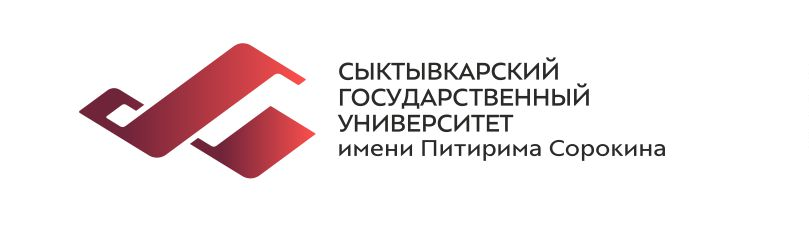 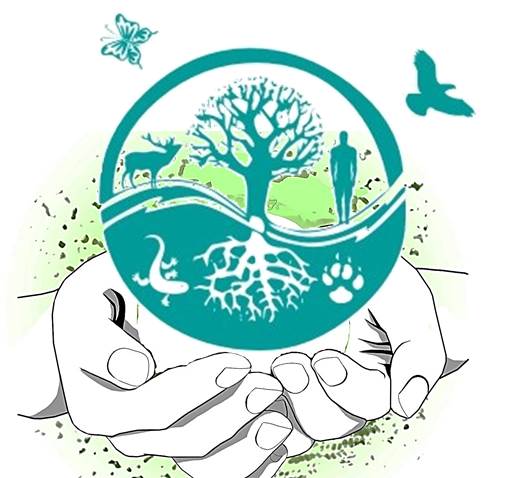 ИНФОРМАЦИОННОЕ ПИСЬМОУважаемые коллеги!Сыктывкарский государственный университет имени Питирима Сорокинаприглашает исследователей окружающей среды к участию во Всероссийской научной конференции «Биологические и географические аспекты экологии человека» 16 - 17 ноября 2023 г. в г. Сыктывкар.ТЕМАТИЧЕСКИЕ НАПРАВЛЕНИЯ КОНФЕРЕНЦИИПредлагаем Вам представить материалы докладов по следующей тематике:Окружающая природная среда и биологическое разнообразие Севера.Современные методы экологических исследований.Физиологическое состояние, адаптация и активное долголетие человека на Севере.Рациональное природопользование и обеспечение экологической безопасности.Экологическое образование, экологический туризм и экологическое просвещение.Социально-экономические аспекты экологии и устойчивого развития Северного региона.Организационный комитетАкулова Л.И, канд. биол. наук, заведующий кафедрой естественнонаучного образования Института естественных наук СГУ им. Питирима Сорокина, Бобров Ю.А., канд. биол. наук, заведующий кафедрой экологии и геологии Института естественных наук СГУ им. Питирима Сорокина, Газизова Ольга Александровна, канд. биол. наук, доцент кафедры биологии, заместитель директора Института естественных наук СГУ им. Питирима Сорокина.Голикова Е.А., канд. биол. наук, заведующий кафедрой биологии Института естественных наук СГУ им. Питирима Сорокина,Денисова И.В., канд. геогр. наук, доцент кафедры экологии и геологии Института естественных наук СГУ им. Питирима Сорокина,Журавлёв Н.Д., младший научный сотрудник Центра активного долголетия Института естественных наук СГУ им. Питирима Сорокина,Мазур В. В., канд. геогр. наук, начальник отдела планирования и организации научно-исследовательской деятельности СГУ им. Питирима Сорокина,Ожегов В.А., обучающийся 4 курса по направлению бакалавриата «Экология и природопользование», председатель СНО Института естественных наук СГУ им. Питирима Сорокина,Плюснин С.Н., канд. биол. наук, и.о. директора Института естественных наук СГУ им. Питирима Сорокина, доцент кафедры экологии и геологии,Шабалина Ю.Н., канд. биол. наук, доцент кафедры экологии и геологии, заместитель директора Института естественных наук СГУ им. Питирима Сорокина.Программный комитет:Новикова Н.Н., д-р пед. наук, доцент, проректор по научной и инновационной деятельности СГУ им. Питирима Сорокина, Чадин И.Ф., канд. биол. наук, директор Института биологии Коми НЦ УрО РАН, Кузюрина Е.М., директор ГУДО РК «Республиканский центр экологического образования».ФОРМЫ УЧАСТИЯ В КОНФЕРЕНЦИИК участию приглашаются исследователи (преподаватели, научные сотрудники, аспиранты, магистранты, студенты) для очного участия (с устными и стендовыми докладами) и дистанционного участия с представлением присланного доклада в рамках постерной сессии. Возможно заочное участие. От одного автора возможно получение до трех материалов (в соавторстве). Длительность устного доклада 10 минут и 3–5 минут для ответов на вопросы; формат стендового доклада А1 или А0 (расположение вертикальное).Трансфер участников конференции, оплата их питания и проживания осуществляется за счёт командирующей стороны. Оргкомитет не осуществляет бронирование гостиницы.КОНТАКТЫтелефон: тел. (8212) 390-452e-mail: conf.ien@syktsu.ru Предпочтительной формой связи с организационным комитетом является электронная почта.ПУБЛИКАЦИЯ МАТЕРИАЛОВПо итогам работы конференции планируется издание сборника материалов, включающего работы высокого научного уровня и содержащие результаты оригинальных исследований (возможно выступление с докладом без опубликования материалов).Сборник будет выпущен в электронном виде, размещён на платформе «E-Library» и в системе Российского индекса научного цитирования (РИНЦ) с присвоением УДК. Публикация в сборнике бесплатная. Языки публикаций: русский, английский. Оргкомитет оставляет за собой право отклонить материалы, не соответствующие тематике конференции, материалы реферативного характера, оформленные не в соответствии с указанными правилами, а также вносить в работы стилистические правки, не затрагивающие смысл излагаемого материала.Файл с материалами для публикации и файл с фото/сканом заполненного лицензионного договора и согласием на обработку персональных данных (приложение к информационному письму) (на каждого соавтора отдельный договор!) необходимо высылать на почту конференции (conf.ien@syktsu.ru) до 15.11.2023. Оригинал лицензионного договора с согласием на обработку персональных данных (на каждого автора отдельный договор!), распечатанный и подписанный, необходимо выслать на адрес: 167001, Россия, Республика Коми, г. Сыктывкар, Октябрьский пр-т, д. 55, СГУ им. Питирима Сорокина, Институт естественных наук, конференция «Биологические и географические аспекты экологии человека». В случае неполучения оригинала лицензионного договора до 15 ноября 2023 г., материалы опубликованы не будут.КЛЮЧЕВЫЕ ДАТЫОкончание приёма заявок – 15 ноября 2023 г.Окончание приема материалов в сборник – 15 ноября 2023 г.Окончание получения оригиналов лицензионных договоров для печати материалов конференции – 15 ноября 2023 г.Сроки работы конференции – 16-17 ноября 2023 г.Ориентировочная время издания сборника материалов конференции – январь 2024 г.Ориентировочное время размещения сборника в РИНЦ – март 2024 г.Трансфер участников конференции, оплата их питания и проживания осуществляется за счёт командирующей стороны.Оргкомитет не осуществляет бронирование гостиницы.Контакты:телефон: тел. (8212) 390-452e-mail: conf.ien@syktsu.ru Предпочтительной формой связи с организационным комитетом является электронная почта.Требования к оформлению материаловОбъём материалов от 11 до 18 тыс. знаков с пробелами (от 3 до 6 страниц).Текст должен быть набран в текстовом редакторе и сохранён с расширением .doc или .docx по имени первого автора. Формат А4, ориентация книжная, левое поле 3 см, остальные – по 2 см. Шрифт Times New Roman, 12 кегль, межстрочный интервал полуторный, абзацный отступ 1,25 см, выравнивание текста по ширине, автоматические переносы должны быть разрешены.При наличии иллюстраций и таблиц ссылки на них в тексте обязательны, а сами иллюстрации и таблицы размещаются непосредственно после ссылки на них в тексте.Ссылки на литературу по тексту приводить в квадратных скобках, например [1] или [1, 3, 4]. Список цитируемых источников формируется по алфавиту и нумеруется, сначала приводятся русскоязычные издания, затем иностранные источники. Источники оформляются в соответствии с ГОСТ Р 7.0.5-2008 (примеры см. ниже).Схема оформления материаловУДКНазвание статьиАвтор1, Соавтор21Место работы первого автора, городe-mail2Место работы соавтора, городe-mail[пустая строка]Текст, текст, текст, текст, текст, текст, текст, текст, текст [2]. Текст, текст, текст, текст.[пустая строка]Список цитируемых источниковИсточник а.Источник б.Образец оформления материаловУДК 547.898Новые производные хлорофилла аИванов А. А.1, Петров Д. Д.21СГУ им. Питирима Сорокина, г. Сыктывкар e-mail: ivanov@mail.ru2 Центр гигиены и эпидемиологии в Республике Коми, г. Сыктывкарe-mail: petrov@mail.ruВ настоящее время соединения интенсивно исследуются в качестве фотосенсибилизаторов, обладающих противоопухолевым и антибактериальным действием [2, 1, 3, 4]. Особый интерес в этом отношении представляют хлорины.Список цитируемых источниковЖуков П. П. Химия фотосенсибилизаторов. М.: Наука, 2012. 312 с.Сидров П. П., Попова А. С., Дьяков О. В. Органическая химия. СПб.: Наука, 2004. 214 с.Brandis A. S., Salomon Y., Scherz A. Chlorophylls and Bacteriochlorophylls: Bio-chemistry, Biophysics, Functions and Applications / Eds.: B. Grimm, R. J. Porra, W. Rüdiger, H. Scheer. Springer: Berlin, 2006. 461 P.Kim T. D. Chemistry of photosynthesis // Nature. 2017. Vol. 2. P. 14-28.Образцы оформления списка использованных источников (ГОСТ Р 7.0.5-2008)КнигиИванов Я.Т. Маркетинг партнерских отношений: монография / пер. с англ. под ред. О.А. Тренева. СПб.: Питер, 2001. 200 с. Петров А.Д. Стратегический маркетинг: учебное пособие. М.: ЭКСМО-Пресс, 2002. 100 с. Сидорова В.В. Межфирменные сети на производственных рынках России: теория и практика управления: монография. СПб.: Наука, 2019. 120 с.Сериальные и другие продолжающиеся изданияКущ С.П., Смирнова М.М. Взаимоотношения компании с потребителями на промышленных рынках: основные направления исследования // Вестник СПбГУ. Сер. Менеджмент. 2004. Вып. 4. С. 15-19.Третьяк О.А., Румянцева М.Н. Сетевые формы межфирменной кооперации: подходы к объяснению феномена // Российский журнал менеджмента. 2003. № 1 (2). С. 19-24.О некоторых вопросах, возникающих в судебной практике при разрешении споров, связанных с защитой права собственности и других вещных прав: постановление Пленума Верховного cуда Российской Федерации и Пленума Высшего арбитражного cуда Российской Федерации от 29.04.2010 г. № 10(22) // Вестник Высшего арбитражного суда Российской Федерации. 2010. № 6. С. 34-39.Об основах охраны здоровья граждан в Российской Федерации: федеральный закон Российской Федерации от 21.11.2001 г. № 30 // Собрание законодательства РФ. 2011. № 48. Ст. 6724. С. 110-115.Александрова О.Ю., Григорьев О.Н., Лебединец Т.В. и др. Юридическая квалификация врачебных ошибок и дефектов медицинской помощи // Здравоохранение. 2006. № 9. С. 34-39.Гражданский кодекс Российской Федерации (часть первая): федеральный закон от 30.11.1994 № 51-ФЗ // Российская газета. 1994. 8 декабря. Составные части документов (статья, глава, раздел из разового издания)Мелентьева Н.И. Маркетинг взаимодействия и коммуникативный капитал предприятия // Маркетинг взаимодействия. Концепция. Стратегии. Эффективность / под ред. Г.Л. Багиева и Х. Мефферта. СПб.: Изд-во СПбГУЭФ, 2009. С. 23-45.Малый А.И., Кемпбелл Дж., О’Нейл М. Введение в законодательство Европейского сообщества // Институты Европейского союза: учебное пособие. Архангельск, 2002. Разд. 1. Фруменкова Т.Г. Российское законодательство об отбывании рекрутской повинности питомцами воспитательных домов // Петербургские военно-исторические чтения: Международная научная конференция. С-Петербург, 11 марта 2009 г.: сб. научн. ст. / ред. кол.: А.Б. Николаев (отв. ред. и сост.), А.В. Аранович. СПб.: Изд-во СПбГУЭФ, 2010. Законы, постановления, указы, статьи из Конституции РФ и справочно-правовой системы «КосультантПлюс»О правительственной комиссии по проведению административной реформы: постановление Правительства РФ от 31 июля 2003 № 451 // Собрание законодательства РФ. 2003. № 31. Ст. 3150.  С. 34-39.О мерах по развитию федеративных отношений и местного самоуправления в Российской Федерации: указ Президента РФ от 27 ноября 2003 г. №1395 // Собрание законодательства РФ. 2003. №48. Ст. 4660. С. 34-39.Каждый имеет право на образование // Конституция РФ. М.: Юрайт, 2009. Гл. 2. Ст. 43.О введении надбавок за сложность, напряженность и высокое качество работы: указание Мин-ва соц. защиты Рос. Федерации от 14 июля 1992 г. № 1-49-У. Документ опубликован не был // СПС «КосультантПлюс».Электронные ресурсыКущ С. П., Смирнова М. М. Управление взаимоотношениями в российских компаниях: разработка концептуальной модели // Научные доклады СПбГУ НИИМ. 2006. №31. URL: http: // www.som.pu.ru/niim (дата обращения: 12.12.2014).Малый бизнес. Информационный интернет-ресурс. URL: http: // laudator.ru (дата обращения: 12.12.2014).Миронов В. В., Фомченков Т. Н. Торговлю заставят съесть весь хлеб // Российская газета. 2013. URL: http://www.rg.ru/2013/11/01/torgovlya.html  (дата обращения: 12.12.2014).Семенова Н. Н. Россия и ВТО: аграрно-продовольственный вопрос // Международный экономический форум. 2012. URL: http://www.be5.biz/ekonomika1/r2012/1268.htm (дата обращения: 12.12.2014).Концепция развития системы здравоохранения Российской Федерации до 2020 года. URL: http://www.zdravo 2020.ru (дата обращения: 12.12.2014).Об обязательном страховании пациентов при оказании медицинской помощи: проект Федерального закона Российской Федерации. URL: http://www.rosminzdrav.ru/open/discuss/combating_corruption/19 (дата обращения: 12.12.2014).Электронные ресурсы на официальных страницах компаний и в социальных сетях Додо Пицца Сыктывкар. Официальный сайт. URL: https://dodopizza.ru/syktyvkar (дата обращения: 12.12.2014). Додо Пицца Сыктывкар. URL: http://vk.com/dodoclub (дата обращения: 12.12.2014).Авторефераты, диссертацииЩербинина Ю. В. Социальная адаптация и правовое положение отставных и бессрочноотпускных солдат русской армии в XIX в.: автореф. дис. … канд. ист. наук. Воронеж, 2007. 120 с.Белозеров И. В. Религиозная политика Золотой Орды на Руси: дис. … канд. ист. наук. М., 2002. 140 с.Приложение к информационному письму о Всероссийской научной конференции «Биологические и географические аспекты экологии человека»ЛИЦЕНЗИОННЫЙ ДОГОВОР о предоставлении права использования 
Произведенияг. Сыктывкар 							«_____»______________ 2023 г.____________________________________________________________________________________, (Ф.И.О. полностью)Именуемый(ая) в дальнейшем «Автор», с одной стороны, и Федеральное государственное бюджетное образовательное учреждение высшего образования «Сыктывкарский государственный университет имени Питирима Сорокина» (далее – «Лицензиат») в лице проректора Новиковой Натальи Николаевны, действующего на основании приказа от 01.09.2021 № 7/01-11, с другой стороны, далее совместно именуемые «Стороны», договорились о нижеследующем: 1. ПРЕДМЕТ ДОГОВОРА1.1. Автор безвозмездно предоставляет Лицензиату права на использование созданного творческим трудом Автора Произведения под рабочим названием __________________________________________________________________________________объемом __________ страниц (формат А4, 14 кегль шрифта, через 1,5 интервала), для публикации в обусловленных настоящим Договором сроках.1.2. Настоящий Договор вступает в силу с момента его подписания обеими сторонами и действует в течение 5 (пяти) лет. Если за тридцать календарных дней до истечения срока действия настоящего договора Стороны в письменном виде не уведомили друг друга о его расторжении, настоящий договор автоматически пролонгируется на следующие 5 (пять) лет.1.3. Лицензиат получает право использовать предоставленные неисключительные права способами и в пределах, определенных настоящим Договором. 1.4. Автор передает Лицензиату оригинал Произведения в печатном и электронном виде в соответствии с требованиями, установленными Издательским центром ФГБОУ ВО «СГУ им. Питирима Сорокина» и прописанными в Положении об издательской деятельности ФГБОУ ВО «СГУ им. Питирима Сорокина». 1.5. Автор гарантирует наличие у него предоставляемых по настоящему Договору авторских прав на Произведение. 1.6. Автор дает согласие на обработку персональных данных.2. ПРАВА И ОБЯЗАННОСТИ СТОРОН2.1. По настоящему Договору Автор безвозмездно предоставляет Лицензиату следующие неисключительные права: 2.1.1. право на воспроизведение и распространение Произведения путем: изготовления экземпляров произведения, записи в память ЭВМ, опубликования; 2.1.2. право на перевод Произведения на иностранные языки; 2.1.3. право на доведение Произведения до всеобщего сведения посредством перевода ее в электронную форму и размещения в компьютерных сетях, в том числе в сети Интернет; 2.1.4. право на заключение договоров на передачу вышеперечисленных прав иным лицам. 2.2. Автор сохраняет за собой право использовать самостоятельно или предоставлять аналогичные права на использование Произведения третьим лицам. 2.3. Лицензиат не берет на себя обязательство по предоставлению Автору отчетов об использовании Произведения. 2.4. Лицензиат вправе без согласования с Автором внести в Произведение редакционную правку без искажения смысла. 2.5. Лицензиат вправе направить Произведение третьим лицам для рецензирования. 2.6. Лицензиат вправе самостоятельно решать вопросы, связанные с полиграфическим оформлением и размещением Произведения в электронных библиотеках, международных и российских базах данных. 2.7. Лицензиат вправе использовать Произведения на территории всего мира. 2.8. Лицензиат вправе расторгнуть настоящий Договор в случае, если установит, что на момент заключения Автор не обладал вышеперечисленными правами на предмет Договора. 3. ПРОЧИЕ УСЛОВИЯ3.1. Настоящий договор вступает в силу с момента подписания Сторонами и действует в течение всего срока действия лицензии на статью, указанного в пункте 1.2 настоящего Договора. 3.2. Во всем, что не предусмотрено настоящим Договором, Стороны руководствуются действующим законодательством Российской Федерации. 3.3. Все уведомления и сообщения должны направляться в письменной форме. 4. АДРЕСА И РЕКВИЗИТЫ СТОРОНАвтор: Адрес регистрации по месту жительства:___________________________________________ _______________________________________________________________________________________________________ Почтовый адрес:_______________________________________________________________________________ Паспорт серия ____________ номер _____________ кем и когда выдан _____________________________________________________________________________________ _____________________________________________________________________________________Лицензиат: Федеральное государственное бюджетное образовательное учреждение высшего образования «Сыктывкарский государственный университет имени Питирима Сорокина». Юридический/ почтовый адрес: 167001, Северо-Западный федеральный округ, Республика Коми, г. Сыктывкар, Октябрьский пр., 55ПОДПИСИ СТОРОНАвтор: _______________ 			Лицензиат: ____________________Н. Н. НовиковаСогласие на обработку персональных данныхЯ, ________________________________________________________________________, паспорт: серия______№ _________, выдан ___________________________________________, проживающий(-ая) по адресу __________________________________________________________________________________________________________________________________________________даю согласие Федеральному государственному бюджетному образовательному учреждению высшего образования «Сыктывкарский государственный университет имени Питирима Сорокина» (далее – ФГБОУ ВО «СГУ им. Питирима Сорокина»), находящемуся по адресу: Республика Коми, г. Сыктывкар, Октябрьский проспект, 55, на обработку персональных данных (своих или представляемого в случае его недееспособности) с использованием средств автоматизации, а также без использования таких средств с целью публикации и тиражирования моей(их)______________________________________________________________________________ ________________________________________________________________________________ (далее – работ), а также наиболее полного исполнения ФГБОУ ВО «СГУ им. Питирима Сорокина» обязательств и компетенций в соответствии с Федеральным законом от 27.07.2006 №152-ФЗ «О персональных данных», Федеральным законом от 29.12.2012 №273-ФЗ «Об образовании в Российской Федерации», Уставом ФГБОУ ВО «СГУ им. Питирима Сорокина», и иными нормативно-правовыми актами Российской Федерации.В соответствии с данным согласием для обработки предоставляется следующая информация: фамилия, имя, отчество, дата и место рождения, номер контактного телефона, адрес электронной почты, образование, основное место работы, ученая степень, ученое звание, характеристика трудовой деятельности, характеристика научно-педагогической деятельности, основные труды по профилю направления, а также личная фотография.Настоящее согласие предоставляется на осуществление любых действий в отношении персональных данных, которые необходимы для достижения указанных выше целей, включая: сбор, распространение, систематизацию, накопление, хранение, уточнение (обновление, изменение), использование, предоставление, обезличивание, блокирование, уничтожение. Разрешаю использовать в качестве общедоступных персональных данных фамилию, имя, отчество, дату рождения, ученую степень, ученое звание, характеристику трудовой деятельности, характеристику научно-педагогической деятельности, основные труды по профилю направления, а также личную фотографию, в целях, указанных в настоящем согласии. В условиях исполнения законодательства и условий договоров, ФГБОУ ВО «СГУ им. Питирима Сорокина» имеет право передавать персональные данные в следующие государственные и негосударственные структуры: налоговые органы; правоохранительные органы; органы лицензирования и сертификации; органы прокуратуры и ФСБ; органы статистики; страховые агентства; военкоматы; органы социального страхования; медицинские организации, пенсионные фонды; подразделения государственных и муниципальных органов управления; оператору электронного правительства Республики Коми; издательства, электронные библиотеки. Согласие действует бессрочно и может быть прекращено в любое время по моему письменному заявлению (кроме печатных изданий). ____________________________________  _________________ «____»____________  20__ г. (Ф.И.О) 					(подпись)  Согласие на обработку персональных данных, разрешенных субъектом персональных данных для распространенияЯ, _________________________________________________________________________(ФИО субъекта персональных данных)телефон: ________________________________________________________________________адрес электронной почты: _________________________________________________________почтовый адрес:__________________________________________________________________________________________________________________________________________________даю согласие СГУ им. Питирима Сорокина, находящемуся по адресу: Октябрьский пр-т, дом 55 г. Сыктывкар, Республика Коми, Северо-Западный федеральный округ, 167001, ИНН 1101483236, ОГРН 1021100507230 на размещение моих персональных данных на сайте СГУ им. Питирима Сорокина https://www.syktsu.ru посредством которых будет осуществляться предоставление доступа неограниченному кругу лиц и иные действия с персональными данными субъекта персональных данных.Цель обработки персональных данных исполнение Федерального закона от 27.07.2006 № 152  ФЗ «О персональных данных», Федерального закона от 27.07.2006 № 149  ФЗ «Об информации, информационных технологиях и защите информации», Федерального закона от 29.12.2012 № 273  ФЗ «Об образовании в Российской Федерации»; публикация и тиражирование моей(их)_________________________________________________________________________________________________________________________________________________________________________________________________________________________________________________________________________________________________________(название работ)Категории и перечень персональных данных, на обработку которых дается согласие субъекта персональных данных: фамилия, имя, отчество, дата и место рождения, номер контактного телефона, адрес электронной почты, образование, основное место работы, ученая степень, ученое звание, характеристика трудовой деятельности, характеристика научно-педагогической деятельности, основные труды по профилю направления, а также личная фотография.Категории и перечень персональных данных, для обработки которых устанавливаются условия и запреты, а также перечень устанавливаемых условий и запретов________________________________________________________________________________________________(заполняется по желанию субъекта персональных данных)Условия, при которых полученные персональные данные могут передаваться оператором, осуществляющим обработку персональных данных, только по его внутренней сети, обеспечивающей доступ к информации лишь для строго определенных сотрудников, либо с использованием информационно-телекоммуникационных сетей, либо без передачи полученных персональных данных ________________________________________________________________________________________________________________________________________________________________(заполняется по желанию субъекта персональных данных)Данное согласие действует бессрочно.«___» _______________ 20___ г.     ____________________________________________ (подпись субъекта персональных данных)                          (И.О. Фамилия)Ф. И. О. (полностью)Год рожденияОрганизация Должность / Студент / Аспирант Степень, звание (при наличии)Телефон e-mailСтрана, городСоавторы (при наличии; допускаются соавторы старше 35 лет):- Ф.И.О. (полностью)- организация- должностьСтудентам и аспирантам необходимо указать данные научного руководителя: Ф.И.О. научная степень, научное звание, место работы, должность (даже если он указан в соавторах)Название докладаПланируется ли предоставление материалов для публикации (кроме участников секции «Начинающие исследователи») (да/нет)Направление в работе конференцииФорма участия (очная / заочная / дистанционная) Необходимость технического оборудования (указать какое)